COUNTY OF ALAMEDAQuestions & AnswerstoRFP No. 902141forWorkers’ Compensation Third Party Administration ServicesNetworking/Bidders Conference Held on August 30, 2022Alameda County is committed to reducing environmental impacts across our entire supply chain. 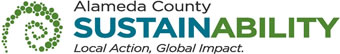 If printing this document, please print only what you need, print double-sided, and use recycled-content paper.Thank you for your participation and interest in the County of Alameda Request for Proposal (RFP) for Workers’ Compensation Third Party Administration Services.  All the questions are taken verbatim from written questions emailed by potential Bidders. The County of Alameda shall be noted as “County” in the answers to these questions. The Questions and Answers are the final stances of the County. Please consider this document in preparation for your bid response. Questions and Answers:Whether companies from Outsides USA can apply for this? Companies physically located outside of the USA can bid on this RFP as long as they are able to meet the Bidder Qualifications (Section D, pages 7-8 of the RFP), Specific Requirements (Section E, pages 8-25 of the RFP), and all other terms and conditions as required in the RFP. Whether we need to come over there for meetings?Yes, awarded bidders may be required to be physically present for meetings. Can we perform the tasks (related to RFP) outside USA? (like, from India or Canada)The contractor can perform the tasks and fulfill the contract outside of the USA  as long as they are able to meet the Bidder Qualifications (Section D, pages 7-8 of the RFP), Specific Requirements (Section E, pages 8-25 of the RFP), and all other terms and conditions as required in the RFP.Can we submit the proposals via email?No.  The County will not accept bids proposals via email.  Per pages 40-41 of the RFP, Section T, (SUBMITTAL OF PROPOSALS), Item 1. a. Document Submittal states:All proposal documents must be completed, successfully uploaded, and submitted online through Alameda County EZSourcing Supplier Portal BY 2:00 p.m. on the due date specified in the Calendar of Events. The County strongly recommends uploading early; technical difficulties in downloading/submitting documents through the Alameda County EZSourcing Supplier Portal shall not extend the due date and time.  No hardcopy, email (electronic), or facsimile proposals will be considered. Bidders must submit an electronic version of their proposal in a PDF file, preferably a single file if 20MB or less. The submitted proposal must conform to and include Exhibit A – Bid Response Packet, as amended or revised by Addendum, including additional required documentation.  A Bidder may be disqualified if the most current version of Exhibit A, as revised and published through Addenda, is not used. In whole or in part, proposal responses are NOT to be marked confidential or proprietary.  The County may refuse to consider any proposal or part thereof so marked.  Bid proposals submitted in response to this RFP may be subject to public disclosure, even if marked confidential or proprietary.  The County shall not be liable in any way for disclosure of any such records.  Please refer to the County’s website at Alameda County Proprietary and Confidential Information Policies [https://gsa.acgov.org/do-business-with-us/contracting-opportunities/policies-procedures/proprietary-confidential-information/].For the proposals to be considered complete, the Bidder must provide responses to all information requested in Exhibit A – Bid Response Packet, as revised by any Addenda.Bidders must submit pricing on the Excel Spreadsheet – Bid Form(s) in EZSourcing Supplier Portal. VENDOR BID LIST 	RFP No. 902141 – Workers’ Compensation Third Party Administration Services	This Vendor Bid List is being provided for informational purposes to assist bidders in contacting other businesses as needed to develop local small and emerging business subcontracting relationships to meet the Small Local Emerging Business (SLEB) Program requirement. This Q&A is being issued to all vendors on the Vendor Bid List; the following revised vendor bid list includes contact information for each vendor attendee at the Networking/Bidders Conferences.This County of Alameda, General Services Agency (GSA), RFP Questions & Answers (Q&A) has been electronically issued to potential bidders via email. Email addresses used are those in the County’s Small Local Emerging Business (SLEB) Vendor Database or other sources. If you have registered or are certified as a SLEB, please ensure that the complete and accurate email address is noted and kept updated in the SLEB Vendor Database. This RFP Q&A will also be posted on the GSA Contracting Opportunities website located at Alameda County Current Contracting Opportunities. RFP No 902141 - Workers' Compensation Third Party Administration ServicesRFP No 902141 - Workers' Compensation Third Party Administration ServicesRFP No 902141 - Workers' Compensation Third Party Administration ServicesRFP No 902141 - Workers' Compensation Third Party Administration ServicesRFP No 902141 - Workers' Compensation Third Party Administration ServicesRFP No 902141 - Workers' Compensation Third Party Administration ServicesRFP No 902141 - Workers' Compensation Third Party Administration ServicesRFP No 902141 - Workers' Compensation Third Party Administration ServicesBusiness NameContact NameContact PhoneAddressCityState/ZipEmailAccelerated Claims Services, Inc.877/939-2235P.O. Box 1419IrvineCAInfo@accelclaims.comAcclamation Insurance dba AIMSSandra Mowry916 563 1900 x26010445 Old Placerville RoadSacramento95827smowry@aims4claims.comAcclamation Insurance Management ServicesDominic Russo916/563-1900P.O. Box 269120SacramentoCAdrusso@aims4claims.comAcclamation Insurance Management ServicesKathy Thomas916/563-1900P.O. Box 269120SacramentoCAkthomas@aims4claims.comACME Administrator951/676-385027475 Ynez Road, #322TemeculaCAsales@acmetpa.comAdminsure, Inc.Alycia Anthony909/396-58141470 South Valley Vista Drive, Suite 230Diamond BarCABusiness@AdminSure.comAdminSure Inc.Alithia Vargas-Flores909.396.58141470 South Valley Vista Drive, Suite 230Diamond Bar91765avargas@adminsure.comAllied Managed Care, Inc. dba AMCKathy Thomas909/596-920010445 Old Placerville RoadSacramento95827kthomas@alliedmanagedcare.comAmerican Claims Management, Inc.866/671-5042P.O. Box 85251San DiegoCAWCInfo@ACMclaims.comAmtrust North America, Inc.Kunal Gulati925/288-6601P.O. Box 4026ConcordCAkunal.gulati@amtrustgroup.comAthens AdministratorsKevin Cichurski925/826-1146P.O. Box 696ConcordCAkcichurski@athensadmin.comAthens AdministratorsMichael Landa949/296-3951P.O Box 696ConcordCAinfo@athensadmin.comAthens Managed Care, INCLeann Farlander949/233-5303750 City Drive S, Suite 350Orange92868lfarlander@athensmci.comBASICKaitlin VanTuinen800/444-1922 x60109246 Portage Industrial Dr.Portage49024-6176kvantuinen@basiconline.comBenefit & Risk Management ServicesSales@brmsonline.com Broad spire Services, Inc.925/677-34001855 Gateway Boulevard, #320ConcordCAcustomer_relations@choosebroadspire.comCannon Cochran Management Services, Inc.Anne Koval925/288-70721800 Sutter Street, Suite 200ConcordCAakoval@ccmsi.comClaim Quest, Inc.John Johnson909/594-9400675 Brea Canyon Road, Suite 4Walnut CreekCAjjohnson@claimquest.comConnectYourCareJim Curran760/846-1534307 International Circle, Suite 200Hunt Valley21030jim.curran@connectyourcare.comConnectYourCareBarb Boudreau410/891-1009307 International Circle, Suite 200Hunt Valley21030barb.boudreau@connectyourcare.comConstitution State Services LLCArt Spada925/945-4318P.O. Box 8112Walnut CreekCAaspada@travelers.comCorvel Enterprise Comp, Inc.916/605-38611180 Iron Point Way, #300FolsomCAmarketing@corvel.comCrawford and Company877/346-0300P.O. Box 5047AtlantaGAinfo@us.crawco.comEK HealthEunhee Kim877/861-1595992 S. DeAnza Blvd, Suite 101San JoseCAekim@ekhealth.comESIS Managed Claim Services39300 Civic Center Drive, Suite 290FremontCAinfo@esis.comExamWorks404/952-24003280 Peachtree Road NE, Ste 2625Atlanta GAinfo@examworks.comExcel Managed Care888/464-00443840 Watt Avenue, Bldg C, Ste 200SacramentoCAEMCDS@excelmanagedcare.comExcel Managed Care & Disability Services, Inc.Steve Smetana( 760 ) 390-5553P.O. Box 409UNION CITY94587-9458ssmetana@we-excel.orgGenex ServicesJean Conners800/822-6099888 S. Disneyland Drive, Suite 510AnaheimCAjean.conners@genexservices.comGeorge Hills CompanyAlicia Smith(916) 398-3382PO Box 278Rancho Cordova95741alicia.smith@georgehills.comGeorge Hills CompanyAlicia Smith(916) 398-3382PO Box 278Rancho Cordova95741alicia.smith@georgehills.comHazelrigg Claims Management ServicesDiane Ogden510/817-093015345 Fairfield Ranch Rd. #250Chino Hills91709dogden@hazelriggclaims.comHazelrigg Claims Management ServicesArlene Hazelrigg510/817-09301000 Broadway, #405OaklandCAArlene@hazelriggclaims.com Helsman Management ServicesMark Siciliano916/830-35346030 West Oaks BoulevardRocklinCAMark.Siciliano@helmsmantpa.comInnovative Claim SolutionsGary Archibald925/327-8050P.O. Box 5128San RamonCAgarchibald@ics-claims.comInnovative Claim SolutionsLaura Gannon(916) 276-1822LGannon@ics-claims.comIntercare Insurance Services, Inc.Gabriella Hubbard800/771-54546020 West Oaks Boulevard, Suite 100RocklinCAghubbard@intercareins.comIntercare Insurance Services, Inc.Agnes Hoeberling800/771-54546020 West Oaks Blvd., Ste 100RocklinCAahoeberling@intercareins.comIntercare Insurance Services, Inc.800/771-54546020 West Oaks Blvd., Ste 100RocklinCAinfo@intercareins.comInterflex Payments LLC dba AmeriflexGinger Lester206/741-50572508 Highlander Way, Suite 200Carrollton75006rfp@myameriflex.comISYS800/992-8100info@isyscm.comJT2 Integrated ResourcesAngela Sorrentino510/844-3103P.O. Box 70410OaklandCAAsorrentino@jt2.comJT2 Integrated ResourcesCarmen Angeles510/844-3103P.O. Box 70410OaklandCAcangeles@jt2.comJT2 Integrated ResourcesJohn Casas510/844-3100333 Hegenberger Road, Suite 650Oakland94621marketing@jt2.comJT2 Integrated ResourcesJohn Casas( 510 ) 844-3101333 Hegenberger Road, Suite 650OAKLAND94621-jcasas@jt2.comKeenan & AssociatesHoward Mazzafro310.903.62732355 Crenshaw BlvdTorrance90501hmazzafro@keenan.comKeenan & AssociatesKevin Knopf310/212-0363 x34622355 Crenshaw BlvdTorrance90501keenanbids@keenan.comKeenan and Associates310/212-3344P.O. Box 4328TorranceCAinfo@keenan.com  Keith A Hillegass CoKeith A Hillegass( 510 ) 351-1600151 Callan Ave # 307SAN LEANDRO94577-4536khillcompany@aol.comLWP Claims Solutions, Inc.Judy Adlam415/384-0370P.O. Box 349016SacramentoCAj_adlam@lwpclaims.comMarquee Managed Care SolutionsViviane Ruiz619/881-5510P.O Box 85251San DiegoCAvruiz@bbins.comMedataDavid Neubert714/918-13105 Peters Canyon, Suite 250IrvineCAdneubert@medata.com; sales@medata.comMitchell InternationalMonte Dalton(858) 368-71319771 Clairemont Mesa Blvd, Ste. ASan Diego92124monte.dalton@enlyte.comMitchell InternationalSean OBrien858.368.74029771 Clairemont Mesa Blvd, Ste. ASan Diego92124Sean.OBrien@enlyte.com  NexBenefit Insurance Service LLCLloyd Lawrence( 800 ) 858-035525200 Carlos Bee Blvd, Suite 383HAYWARD94542-lloyd.lawrence@nexbenefit.comNorthern Claims Management, LLCJim Bankson707/583-8245P.O. Box 6385Santa RosaCAjim@norcm.comParadigm800/676-67771277 Treat Blvd, Ste 800Walnut CreekCACase-management@paradigmcorp.comPegasus Risk Mgmt888/312-5246P.O. Box 5038ModestoCAinfo@simon-companies.comRehabWest, Inc760/759-7500277 Rancheros Drive, Suite 190San MarcosCAinfo@rehabwest.comRepublic Capital Claims Administrators, Inc.626/856-94382648 E. Workman Avenue, #223West CovinaCAinfo@republicclaims.comSedgwick 888/627-7586P.O Box 1040DublinOHClientservices@sedgwickmco.comSedgwick Rhonda HankeyRhonda.Hankey@sedgwick.comSedgwick Claims Management Services, Inc.Jay Ayala510/302-30002101 Webster Street, Suite 645OaklandCAjay.ayala@sedgwickcms.comSouthland Claims Service, Inc.714/772-1933P.O. Box 958Garden GroveCAinfo@southlandclaims.comSpectrum Claims Management818/789-227313715 Burbank BoulevardSherman OaksCAcontact@spectrumadjusting.com  Sterling Health Services IncDuarte Batista( 800 ) 617-47291000 Broadway, Suite 250OAKLAND94607-duarte.batista@sterlingadministration.comThe Zenith Insurance Company877/581-8237P.O. Box 9055Van Nuys,CAclaimscustomerservice@thezenith.comTotal Administrative Services CorporatioDerrick Daniel derrick.daniel@tasconline.comTriStar Risk Management Adrian Garcia916/631-0415 ext 3496100 Oceangate, Suite 700Long BeachCAadrian.garcia@tristargroup.net TriStar Risk ManagementJim Kerr888/558-7478100 Oceangate, Suite 700Long BeachCAjim.kerr@tristargroup.net  Trust Administrators, Inc.Royce Charney( 510 ) 451-28101970 Broadway Suite 1140OAKLAND94612-royce@trustadmin.comZurich North America Insurance415/538-7432525 Market Street, 29th FloorSan FranciscoCAinfo.source@zurichna.com